-MANUAL PARA EL CASO DE ALUMNOS QUE DESEEN CAMBIAR DE TUTOR1º Enviarles el siguiente correoEstimado ......,Para cambiar de tutor has de presentar tres documentos que te relaciono:- Un DOCUMENTO del tutor anterior en el que exprese que es conocedor y que está de acuerdo en que dejes de estar tutorizado por él (puede ser un certificado o bien un correo electrónico)- Un SOLICITA y EXPONE en el que solicites al DECANO DE LA FACULTAD DE CIENCIAS SOCIALES Y JURÍDICAS tu voluntad de cambiar de tutor este año. http://registro.umh.es/files/2011/04/instancia-general-expone-y-solicita.pdf- Entrar en la aplicación informática y formalizar el MODELO A- ACUERDO con el nuevo profesor.Toda esta documentación se la haces llegar a Lourdes Tapiador que es la secretaria de la Facultad de Ciencias Sociales y Jurídicas, su despacho está en el Edificio La Galia.Espero que esta información haya sido de utilidad para ti.Recibe un saludo. 2º El vicedecano tendrá que dar de baja al alumno en la aplicación:	Os pongo la secuencia:Selección perfil/responsable de titulación/proceso de asignación/histórico de asignacionesEn el histórico buscáis a al alumno y ticais la pestaña cuadrada. Se ha de explicar el motivo (e.p. voluntad expresada por tutor y turorizado) y ya estáOs paso el tutorial que ha hecho Elena explicando cómo se hace, por si os sirve de ayuda.3ºEl alumno deberá rellenar en la aplicación el modelo A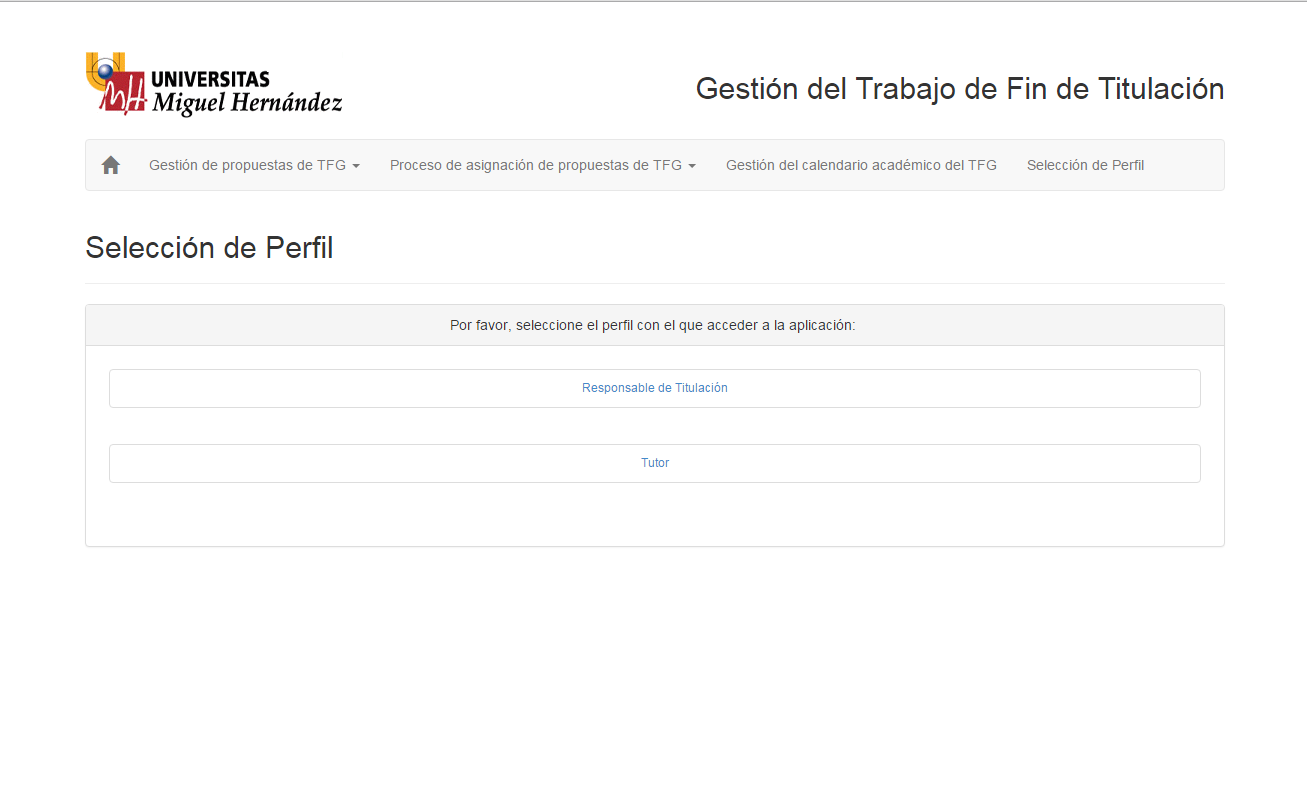 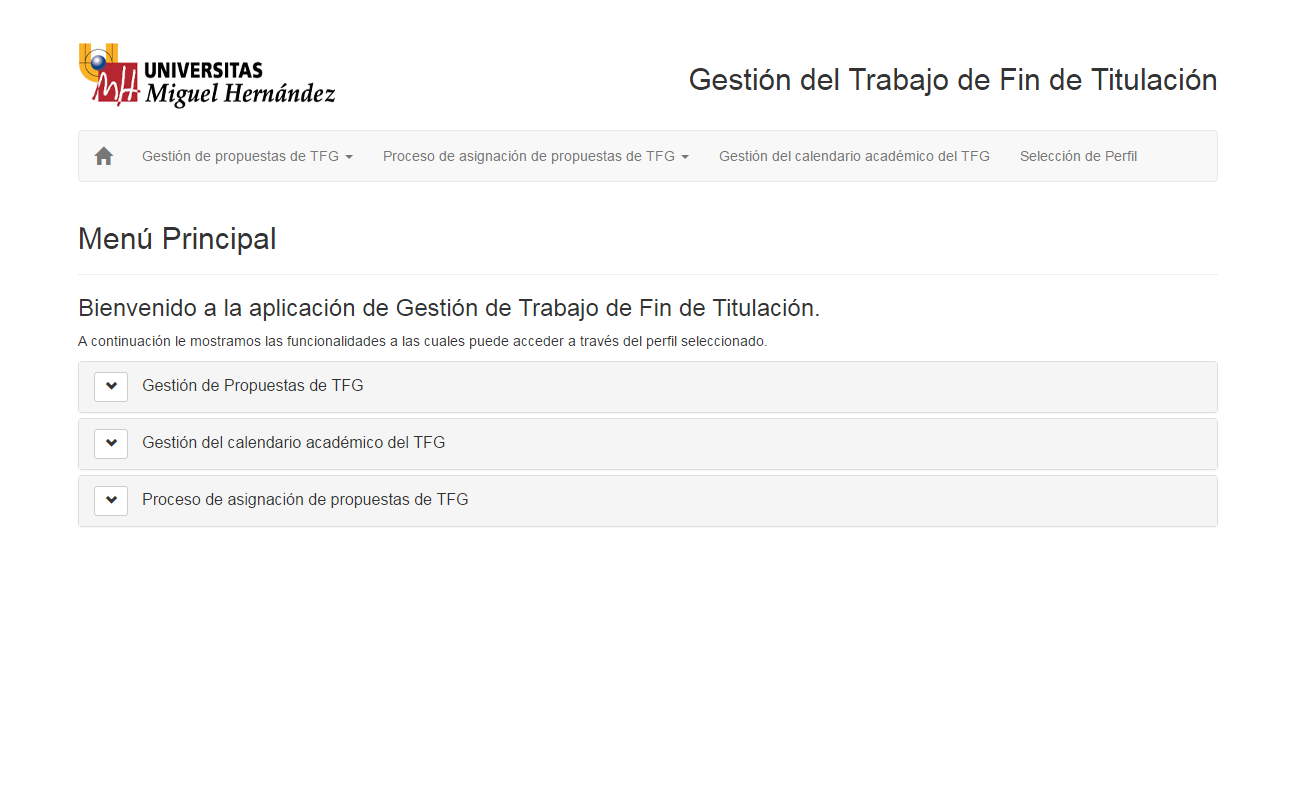 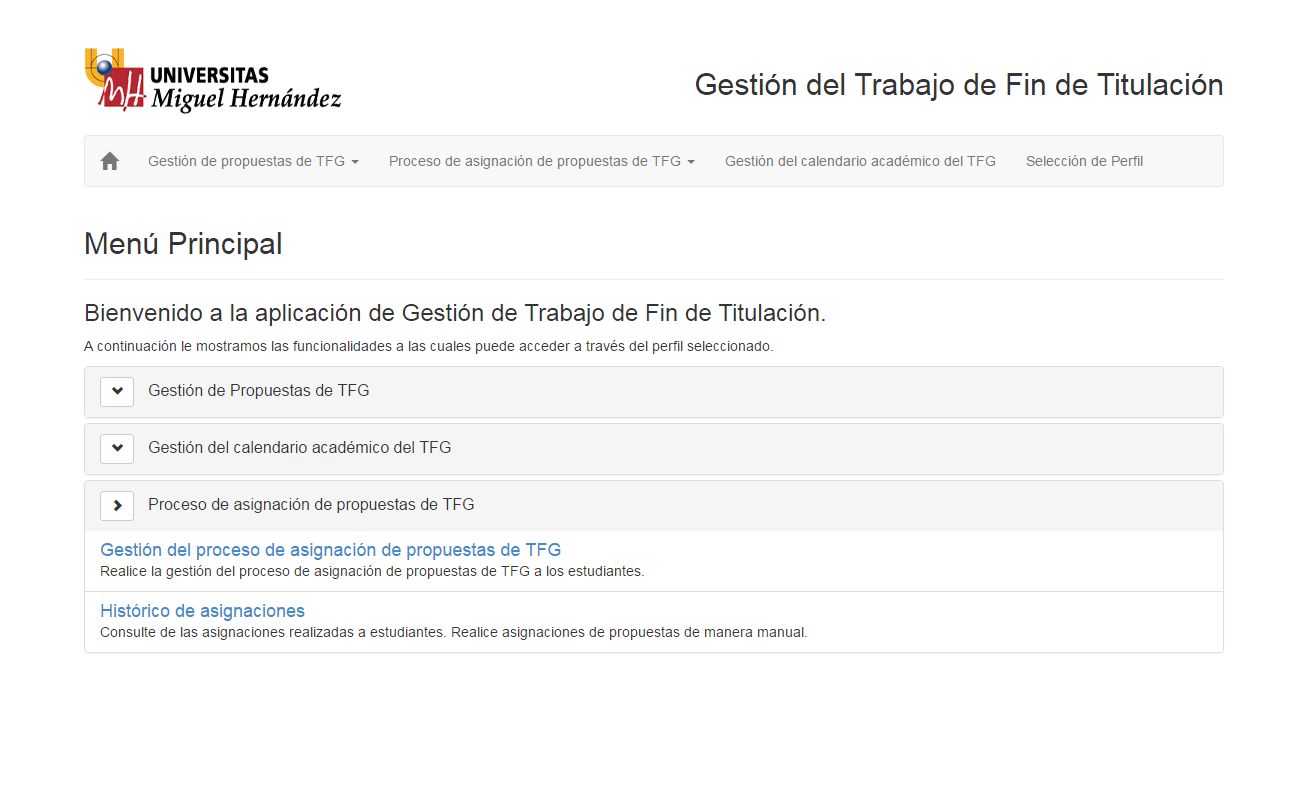 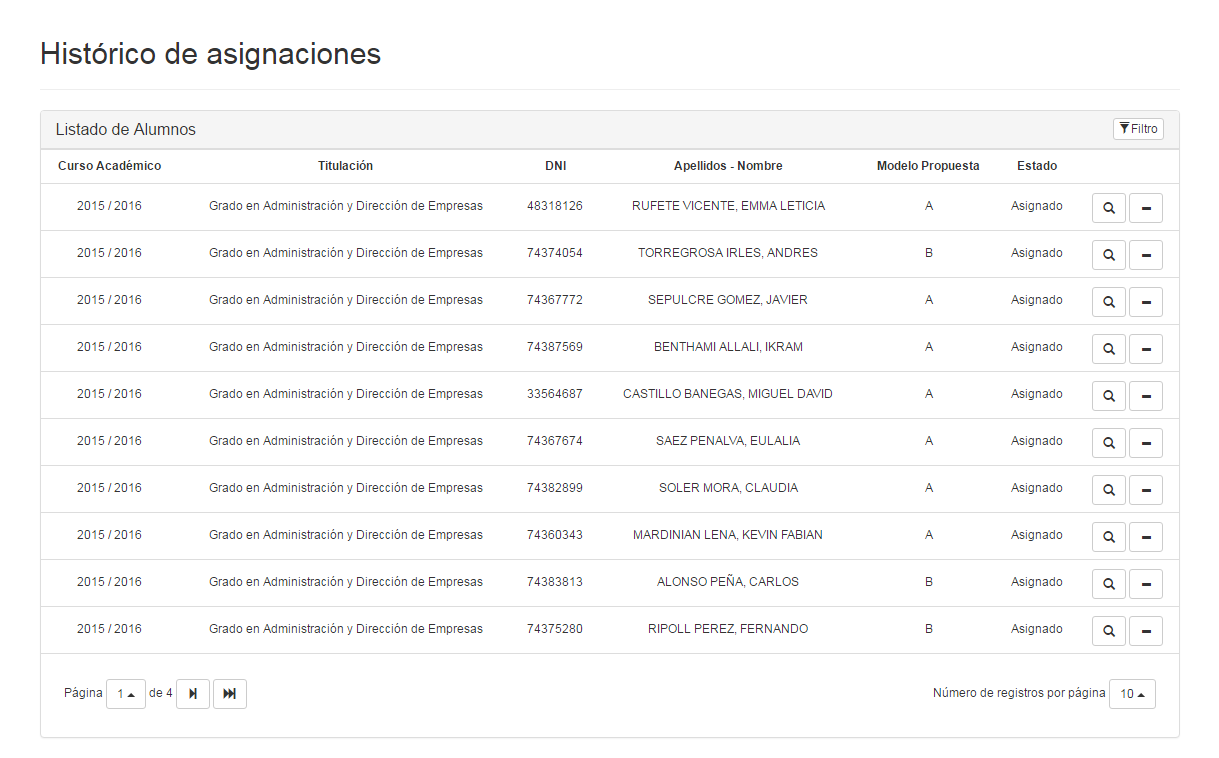 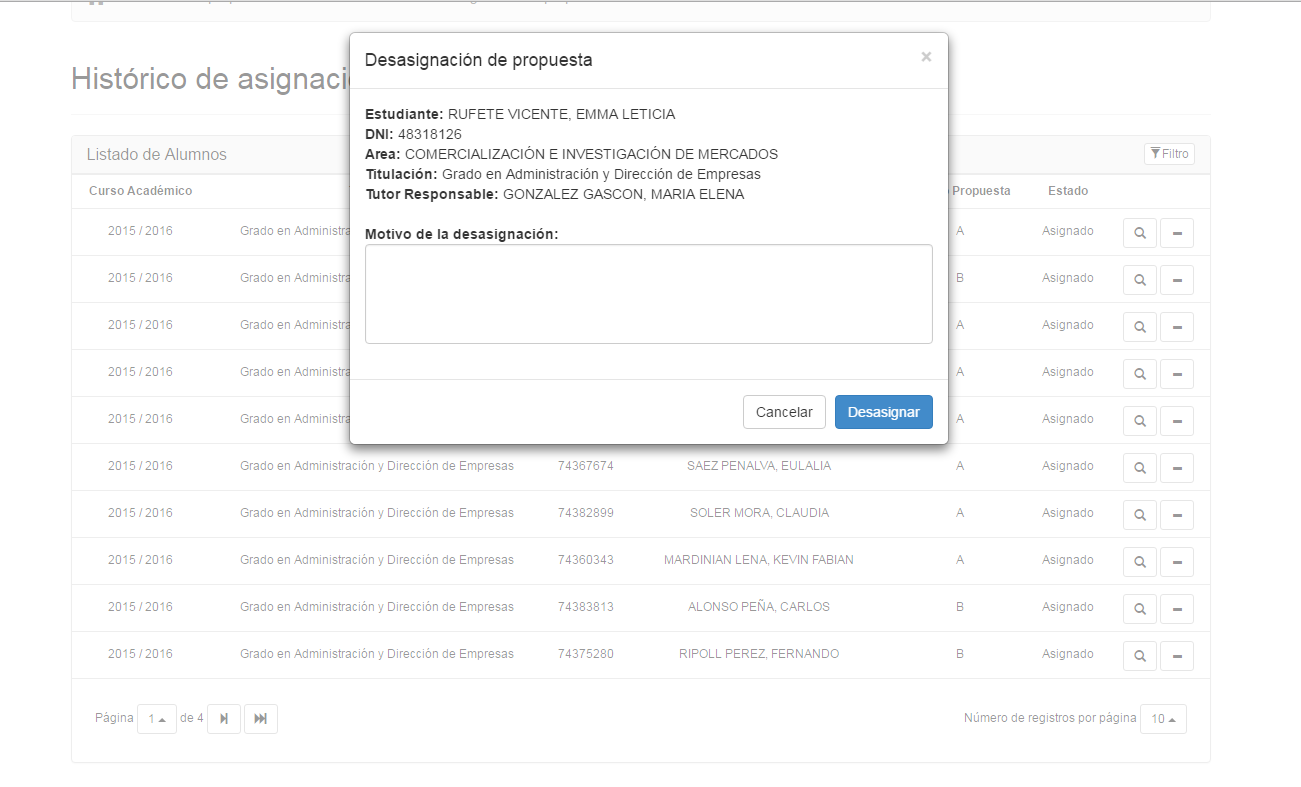 